KB – HRS Change ReportPurpose and OverviewThe HRS Change report identifies employee records that exist in the CAT and have undergone a change in HRS.  A change is defined as an update to the fields Business Unit, HR Department, Position Number, Jobcode, Pay Basis, Title, FTE, Payroll Status, or Comprate, as well as Hires, Rehires, Transfers, or Terminations.   This report will pull using similar logic that populates the Recent and Future HR / Compensation Transactions section in the CAT. This report will serve as an update notification of all these changes.  Users will need to then review the records on this report and determine if the compensation changes entered in the CAT are still accurate, if a new record in the CAT needs to be created, or if a CAT record needs to be deleted. The HRS Change report is only of use when the Automatic HRS Update Feed is ON.Process InputsFiscal YearEffective DatesBusiness UnitDivision (Optional)Department (Optional)Employee ClassProcess OutputsExcel document with a population that meets the run control criteria and has undergone a change in HRS in one of the key fields outlined above.  Procedure StepsNavigate to Workforce Administration > UW External HR Systems > Compensation Admin Tool > CAT Reports > HRS Change Report.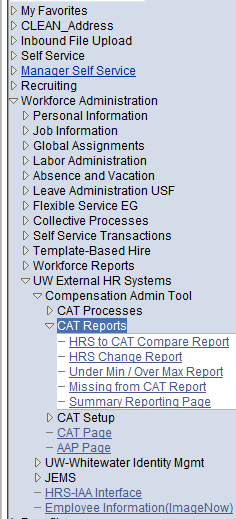 Click Search under the Find an Existing Value tab to select a previously created Run Control ID, or create a new Run Control ID by selecting Add a New Value. To create a new Run Control ID, assign a unique identifier as the Run Control ID (eg. initials_date_etc.) into the Run Control ID box and select Add.Note: Run Control ID sets the report parameters. Users can create one ID, and use it to process multiple reports/processes, or create a new ID for each report/process.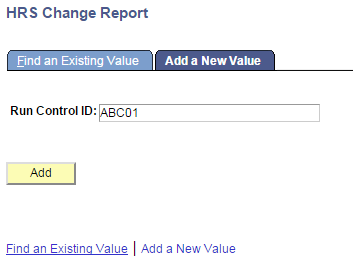 Enter parameters to define criteria for the HRS Change Report. Select the upcoming Fiscal Year used for CAT budgeting planning purposes. This field will default to the latest fiscal year setup in the CAT.Select a range of effective dates within the chosen fiscal year.Select a From Date.Select a To Date.Select a Business Unit.If desired, select a Division. If desired, select a Department. If available, the Department field will become editable when the user selects a Division from the search tool or enters one manually and presses the tab button out of the field. Click Select Values in the employee class box if you wish to exclude certain employee classes from the report. The default is for all employee classes to be included. Employee classes that are not included in the CAT will not pull onto CAT reports. Click Save in the bottom left to save the parameters for the report.Click Run in the top right to run the report.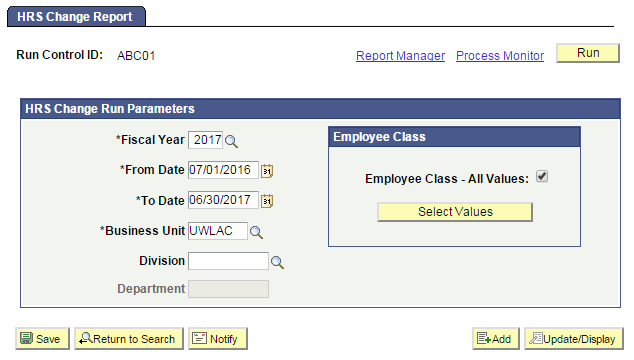 User will be automatically directed to the Process Scheduler Request page. From this page, select OK.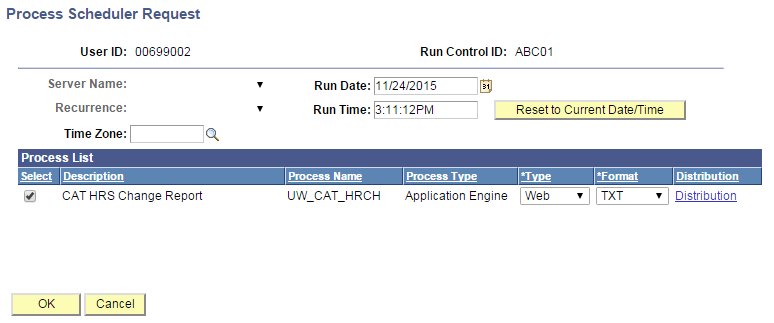 Note the Process Instance number under the Process Monitor link. This designates the specific instance of the report run.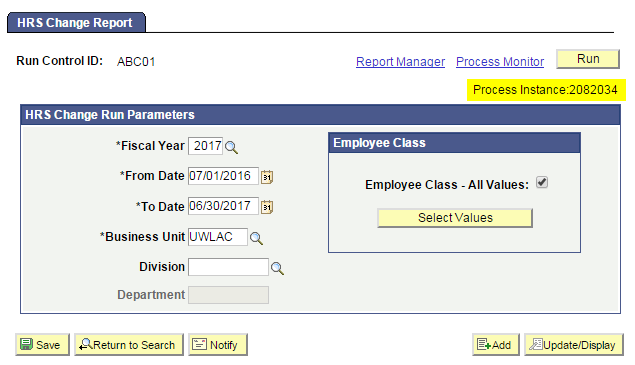 Click Process Monitor at the top right of the window.Search for your process instance number under Process List, which will indicate the status of the report generation. When the report is complete, Run Status will be “Success” and Distribution Status will be “Posted”.If Run Status is “Queued,” it indicates that the report generation is waiting to start.If Run Status is “Processing,” it indicates that the report generation is processing. Click Refresh at the top right of the window to refresh the status of the document.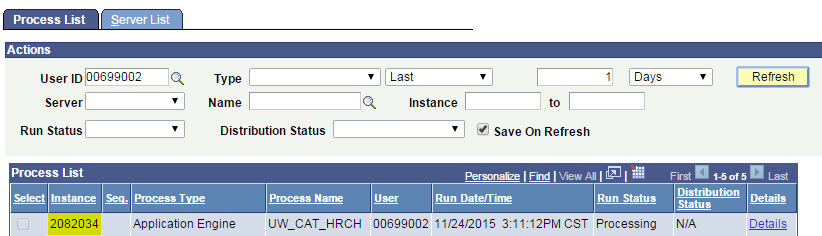 Once the Run Status hits “Success” and the Distribution Status hits “Posted,” download the output.Click Details.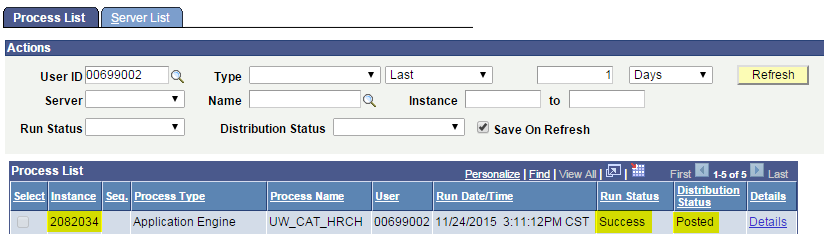 Click View Log/Trace at the bottom right of the window.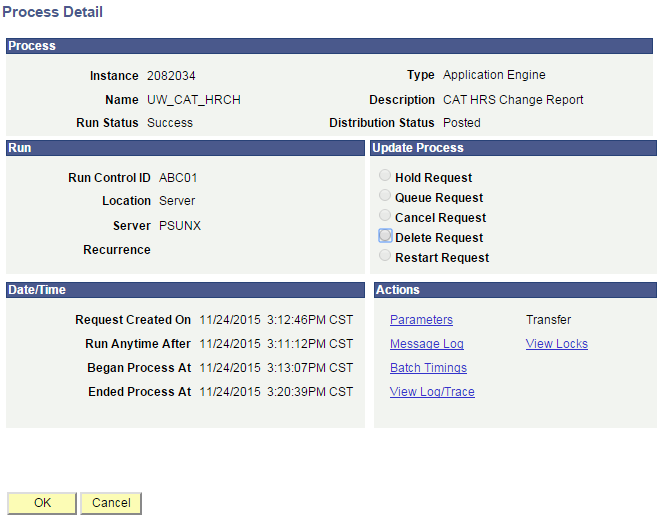 Under File List, click the file with the .xls extension to download the output. Note: you may have two .xls outputs if you have any additional splits.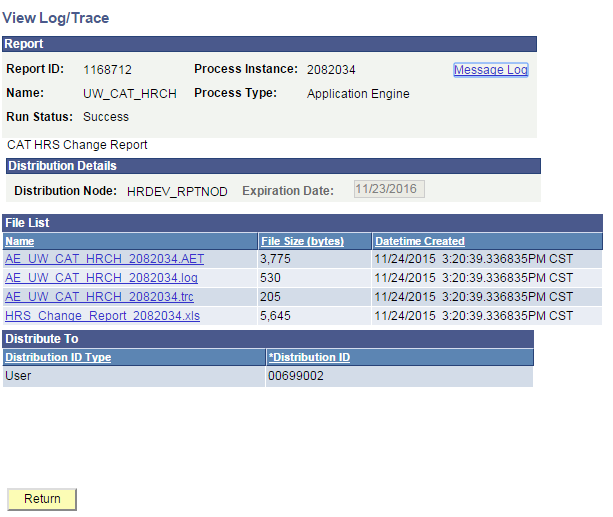 When opening the file in Excel, if an error message appears indicating that “The file you are trying to open…is in a different format than specified by the file extension,” click Yes.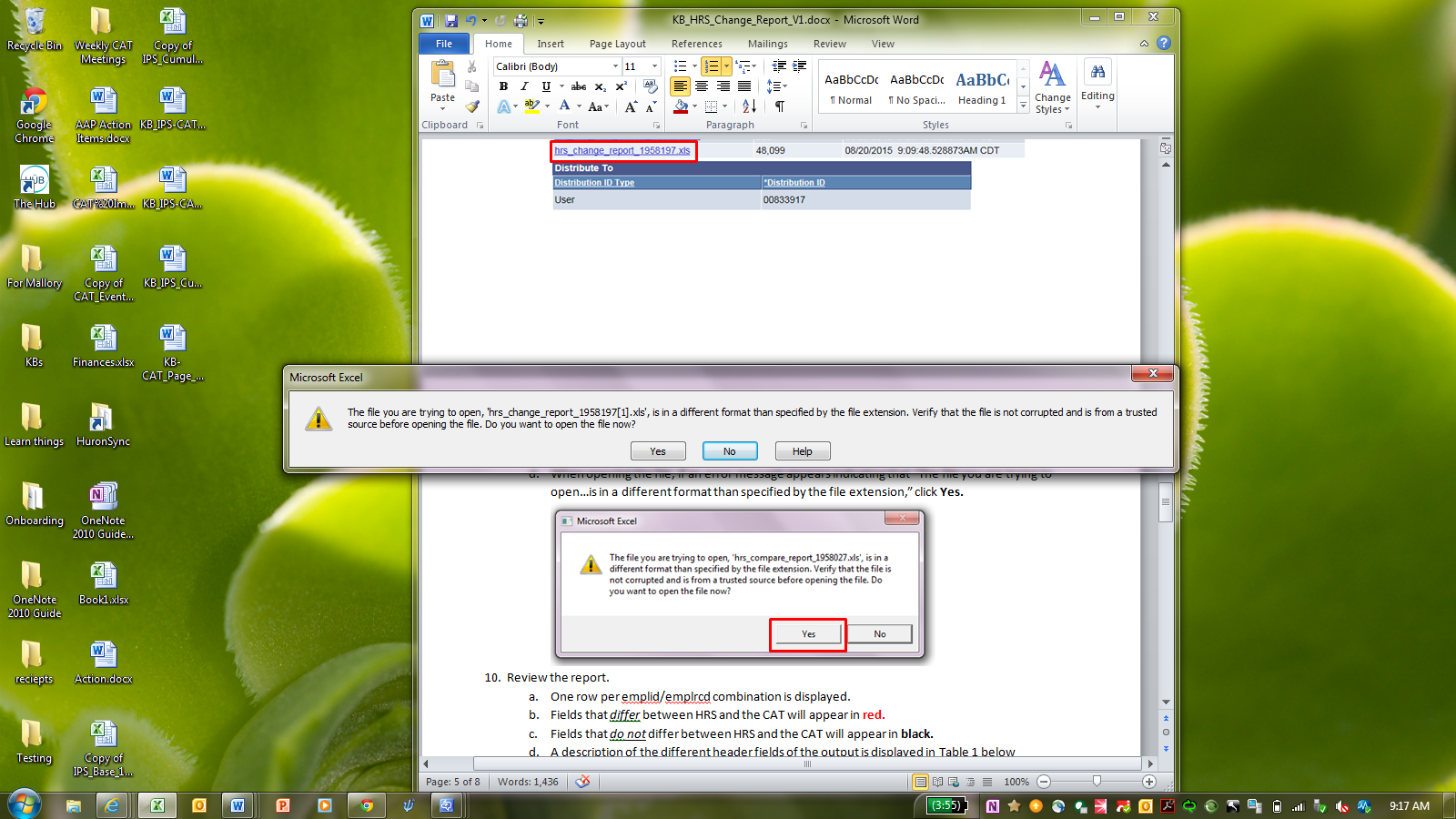 Note that different internet browsers may have different opening processes.Review the report.The excel output file will look like the screenshot below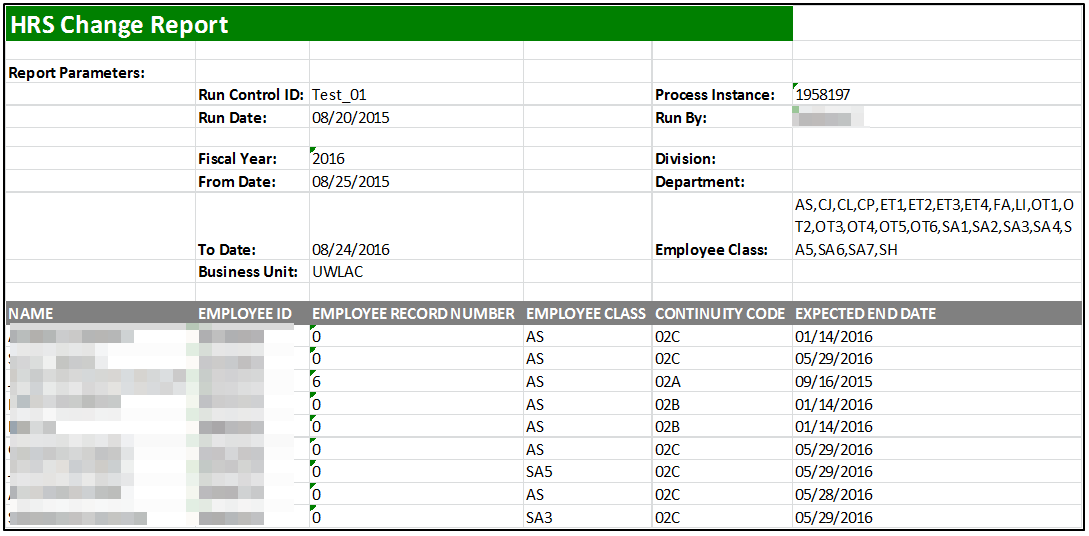 The report displays one row per emplid/emplrcd combination per rowFor a new hire – only the updated fields will be populated.For a termination – only the original fields will be populated. For a transfer – both original and updated fields will be populated. For a field that has not undergone no change in HRS – both original and updated fields will be blankIf more than one ‘action/action reason’ has been entered in HRS in the defined time period, the most recent change to an emplid/emplrcd will appear A description of the different header fields is displayed in Table 1 belowAction items that may be taken based on the  report output are listed in Table 2Tables Table 1: Output Header FieldsTable 1: Output Header FieldsReport ParametersReport ParametersField NameDescriptionRun Control IDThe run control identification entered when report was created. Run DateThe date the report was created.Fiscal YearThe fiscal year of the data pulled for the report.From DateThe starting effective date of the CAT you wish to compare against in HRS.To DateThe ending effective date of the CAT you wish to compare against in HRS.Business UnitThe Business Unit selected in the run control.Process InstanceThe number assigned by PeopleSoft for each process.Run ByThe user ID of the user who ran the report.DivisionThe Division (if any) selected in the run control.DepartmentThe Department (if any) selected in the run control.Employee ClassThe Employee Class as selected in the run controlReport ColumnsReport ColumnsColumnDescriptionNAMEFirst & Last name from HRS for employee records that exist in the CAT and have had a change in HRS. This value should always display on the report.EMPLOYEE IDEmplID from HRS for employee records that exist in the CAT and have had a change in HRS. This value should always display on the report.EMPLOYEE RECORD NUMBEREmployee Record from HRS for employee records that exist in the CAT and have had a change in HRS.  This value should always display on the report.EMPLOYEE CLASSEmpl Class from HRS for empl records that exist in the CAT and have had a change in HRS.  This value should always display on the report.CONTINUITY CODEContinuity Code from HRS for employee records that exist in the CAT and have had a change in HRS. This value should always display on the report.EXPECTED END DATEEJED from HRS for empl records that exist in the CAT and have had a change in HRS.  This value should always display on the report.BASE CAT COMPRATEThe Comprate of the employee record from CAT.ORIGINAL BUSINESS UNITBusiness Unit from HRS before the change for empl records that exist in the CAT and have had a change in HRS.  UPDATED BUSINESS UNITBusiness Unit from HRS after the change (from max effective row) for empl records that exist in the CAT and have had a change in HRS.ORIGINAL HOME DEPTHome Dept from HRS before the change for empl records that exist in the CAT and have had a change in HRS.UPDATED HOME DEPTHome Dept from HRS after the change (from max effective row) for empl records that exist in the CAT and have had a change in HRS.ORIGINAL HRS POSITION NUMBERPosition Number from HRS before the change for empl records that exist in the CAT and have had a change in HRS.   UPDATED HRS POSITION NUMBERPosition Number from HRS after the change (from max effective row) for empl records that exist in the CAT and have had a change in HRS.  ORIGINAL HRS JOB CODEJob Code from HRS before the change for empl records that exist in the CAT and have had a change in HRS.   UPDATED HRS JOB CODEJob Code from HRS after the change (from max effective row) for empl records that exist in the CAT and have had a change in HRS.  ORIGINAL PAY BASISPay Basis from HRS before the change for empl records that exist in the CAT and have had a change in HRS.   UPDATED PAY BASISPay Basis from HRS after the change (from max effective row) for empl records that exist in the CAT and have had a change in HRS.  ORIGINAL JOB TITLETitle from HRS before the change for empl records that exist in the CAT and have had a change in HRS.   UPDATED JOB TITLETitle from HRS after the change (from max effective row) for empl records that exist in the CAT and have had a change in HRS.ORIGINAL  FTEFTE from HRS before the change for empl records that exist in the CAT and have had a change in HRS.   UPDATED  FTEFTE from HRS after the change (from max effective row) for empl records that exist in the CAT and have had a change in HRS.  ORIGINAL PAYROLL STATUSLOA status from HRS before the change for empl records that exist in the CAT and have had a change in HRS.   UPDATED PAYROLL STATUSLOA status from HRS after the change (from max effective row) for empl records that exist in the CAT and have had a change in HRS.  ORIGINAL HRS COMPRATEComprate from HRS before the change for empl records that exist in the CAT and have had a change in HRS.   UPDATED HRS COMPRATEComprate from HRS after the change (from max effective row) for empl records that exist in the CAT and have had a change in HRS.  EMPLOYEE HIRED?Y/N based on if there is a Hire row in HRS in the specified effective dated range. EMPLOYEE REHIRED?Y/N based on if there is a Rehire row in HRS in the specified effective dated range. EMPLOYEE TRANSFERRED?Y/N based on if there is a Termination row in HRS in the specified effective dated range. EMPLOYEE TERMINATED?Y/N based on if there is a Transfer row in HRS in the specified effective dated range. Table 2: Action Items based on Report OutputTable 2: Action Items based on Report OutputJob Changes in HRS that OccurredAction ItemTitle ChangeReview and Potentially Edit Comp IncreasesComprate ChangeReview and Potentially Edit Comp IncreasesNew HirePotentially Add to CATFTE, EJED ChangePotentially Edit Planned FTE or Remove from CAT